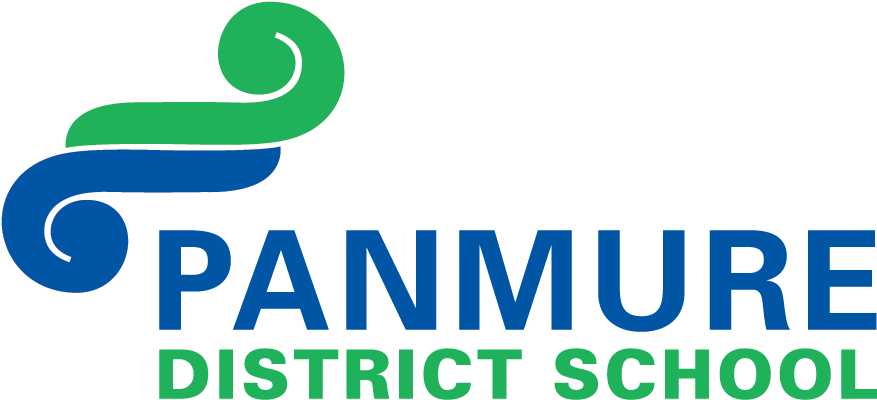 Greetings, Kia ora, Talofa lava, Kia orana, Malo e lelei, Fakalofa Lahi Atu, Namaste, An Young Haseyo, Konichiwha, Bula Vinaka, Sawadee, Dobra Dan, Ni Hao, As-salamu alaykum, HolaSamoan Language WeekThis week is Samoan Language Week. We will be learning about Samoan culture. If you would like to help with this please see your child’s classroom teacher. 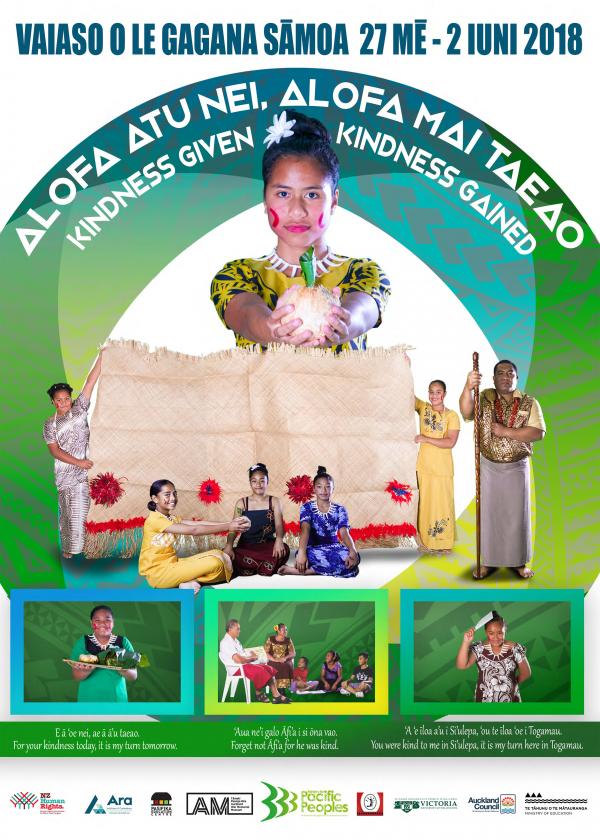 Baking Programme Every Wednesday the baking programme is held in the school hall. It starts at 9.00am. All welcome.  Queen’s Birthday WeekendNext week on Monday 04 June, the school will be closed for the Queen’s Birthday.  Cultural Day To end Samoan Language Week on Friday 01 June, the students are most welcome to dress in their cultural attire. It is an exciting opportunity to observe and celebrate all the cultures.  Eastern Zone Soccer Tournament Last week Tuesday, our Year 7 & 8 girls took part in the soccer tournament. They were extremely overwhelmed and thoroughly enjoyed their time at the games. The girls were also able to learn and enhance their skills while playing against other schools. Girls Involved: Mariann Ares		Mariesall SchwenkeFakatu’a Kaufusi	Hayley PawhauKiandra Togafiti		Dipasha PrasadNiukasela Phillips	Razel PadayaoFatima Kaufusi		Monalisi TupouPatilda TufafoASB BankingWe can now offer school banking. Banking day is on Friday. Forms are located on the Kashin the Elephant bank deposit box in our reception area. When children sign up to open an ASB account, they will be sent a Kashin deposit box and calculator in a yellow bag - all to keep. If you’d like to register your child for free, for this, please see our friendly office staff. 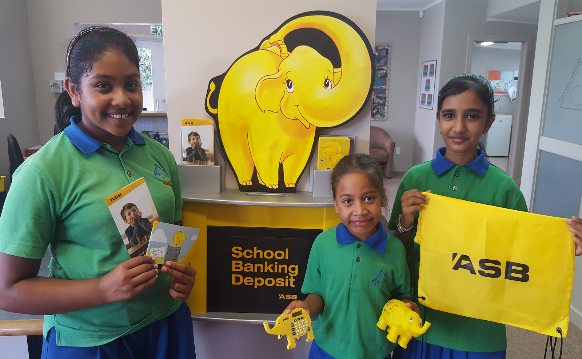 Upcoming Events Mufti Day is on Friday 08 June. School Speech Competition on Wednesday 20 June. Winning HouseCongratulations to PURIRI house – our house winner for this week. 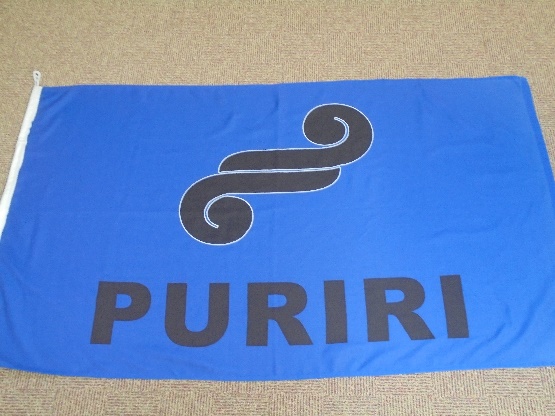 PDS Librarians  Congratulations to our school librarians. You’ll do a wonderful job. Miceala Lizasoin Ren		Razel PadayaoSumma Hepana 		Monalisi Tupou Jaymaar Inoncillo		Brooklyn TaufaZeeshan Baker 		Kiandra Togafiti Hinano McQuade 		Evlyeen Ram 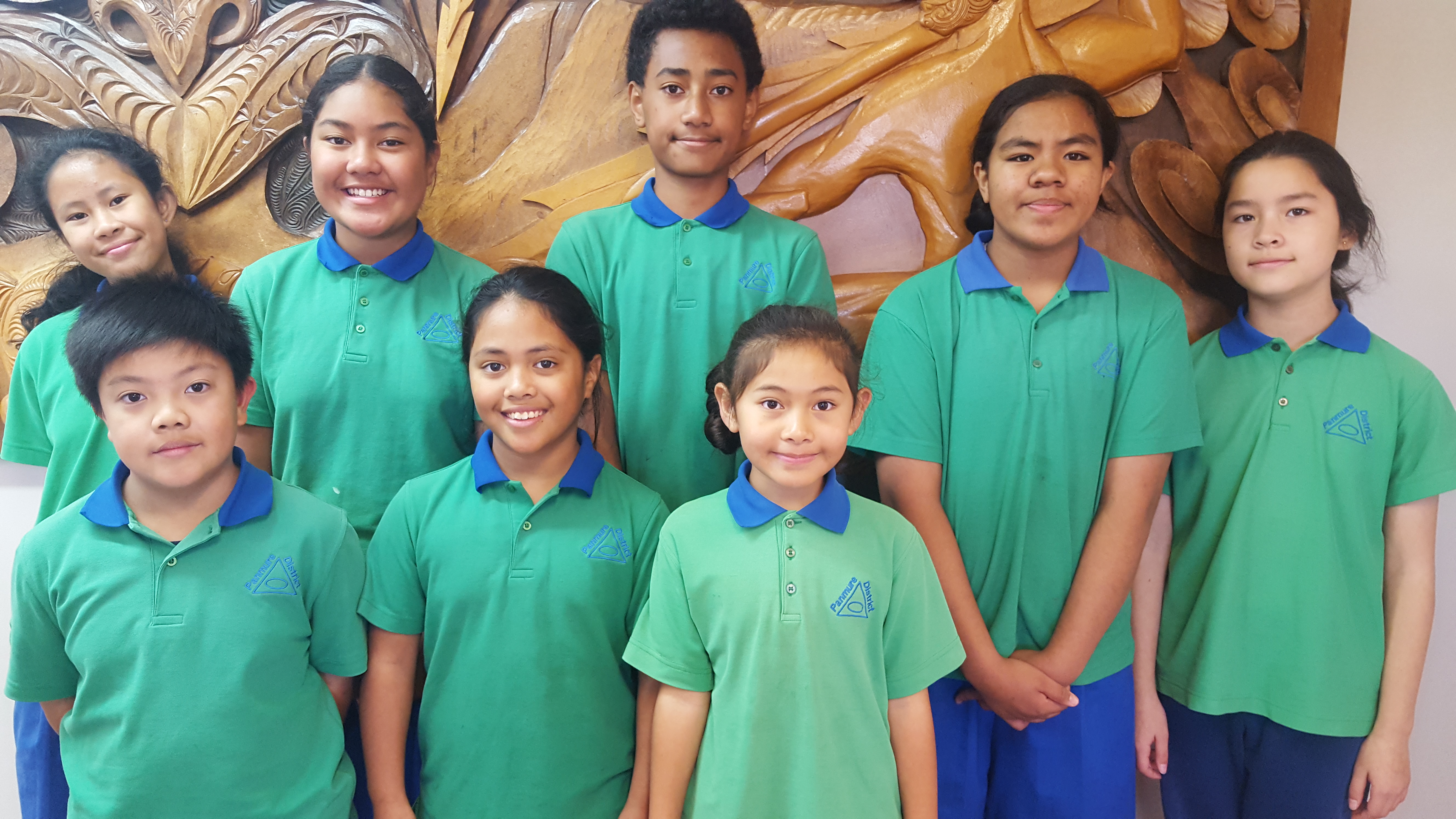 Hockey This term, children have been practising their hockey skills. Have a look at our future NZ Hockey Players. 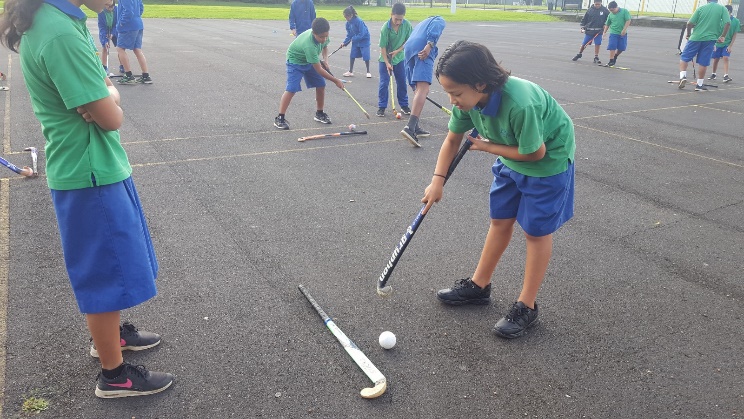 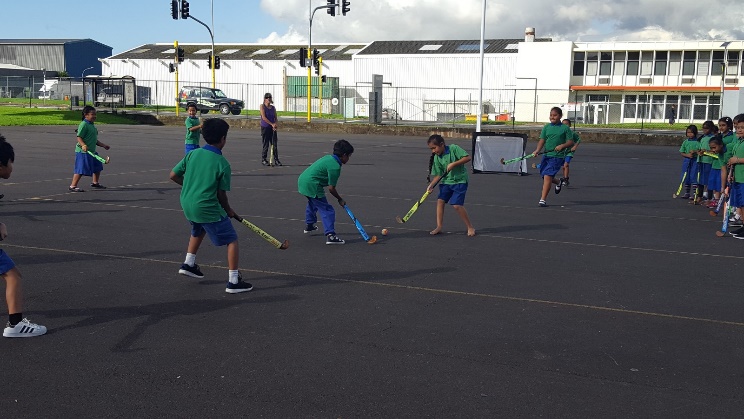 Digital WorkshopHave a look at some of our PDS children learning how to programme – The M-Bot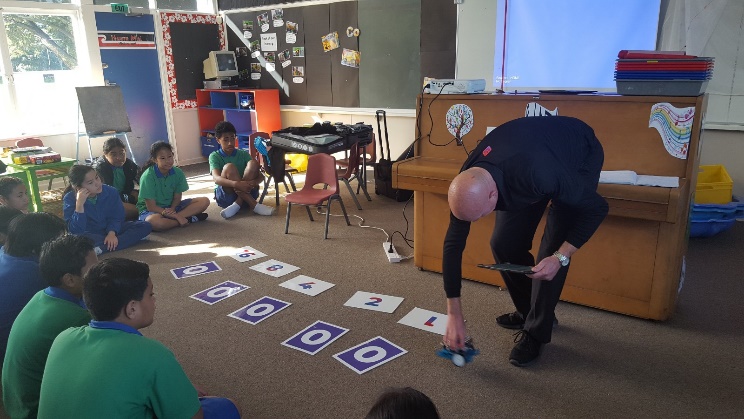 Duffy Awards – Dontrae Te Maro 		Malia OfakineiafuLavinia Ma’u 			Krishan Patel Sione Ma’u 			Masooma FaiziKartik Patel 			David LotufaafetaiNiukasela Phillips 		Juan Lizasoain RenMerit Awards Room 01 - Nathanael Mafi for his great interest in learning Maths, Reading and Writing. His behaviour is excellent. Taison Ng for his excellent work in Maths, Reading and Writing. Room 02 - Sanaa Ali for working hard in Maths. Ezekiel Marsh for using finger spacing and writing neatly. Room 03 - Evlyeen Ram for her initiative to help others and to assist whenever she has been asked. Room 05 – Monalisi Tupou for using a variety of language features and sophisticated vocabulary to add detail to the text. Estelle Tauaneai for improving her fluency and accuracy.  Room 07 – Hazel Godoy for showing perseverance in all her school work. Ngata Tupou for using a wide variety of appropriate vocabulary in his story. 